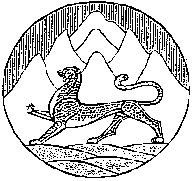 АДМИНИСТРАЦИЯ  МЕСТНОГО САМОУПРАВЛЕНИЯ МУНИЦИПАЛЬНОГО ОБРАЗОВАНИЯ ДИГОРСКИЙ РАЙОН РЕСПУБЛИКИ СЕВЕРНАЯ ОСЕТИЯ-АЛАНИЯГЛАВА АДМИНИСТРАЦИИ  МЕСТНОГО САМОУПРАВЛЕНИЯ МУНИЦИПАЛЬНОГО ОБРАЗОВАНИЯ ДИГОРСКИЙ РАЙОН                                                ПОСТАНОВЛЕНИЕ     от «____»____2017 г.                       №___                                   г. ДигораСогласно ст.31 Градостроительного кодекса РФ о порядке подготовки проекта правил землепользования и застройки                                                      п о с т а н о в  л я ю:Разработать проекты правил землепользования и застройки Карман-Синдзикауского, Кора-Урсдонского, Мостиздахского, Николаевского, Дур-Дурского сельских поселений муниципального образования Дигорский район РСО- Алания.Создать рабочие комиссии по разработке проектов правил землепользования и застройки Карман-Синдзикауского, Кора-Урсдонского, Мостиздахского, Николаевского, Дур-Дурского сельских поселений муниципального образования Дигорский район РСО- Алания.Разработать и утвердить порядок работы комиссий по разработке проектов правил землепользования и застройки Карман-Синдзикауского, Кора-Урсдонского, Мостиздахского, Николаевского, Дур-Дурского сельских поселений Дигорского района РСО- Алания и порядок внесения изменений и дополнений в проекты правила землепользования и застройки Карман-Синдзикауского, Кора-Урсдонского, Мостиздахского, Николаевского, Дур-Дурского сельских поселений муниципального образования Дигорский район  РСО- АланияНастоящее постановление опубликовать в районной газете «Вести Дигории» и  разместить на официальном сайте администрации местного самоуправления муниципального образования Дигорский район в сети Интернет.Контроль за исполнением настоящего постановления возложить на заместителя Главы администрации местного самоуправления муниципального образования Дигорский район Гагулати М.А.Глава администрации местного самоуправлениямуниципального образованияДигорский район                                                                          М. Дз. КодзасовПРИЛОЖЕНИЕ№1к постановлению Главы администрацииместного самоуправления муниципальногообразования Дигорский район от ________№ _____состав рабочей комиссии по разработке проектов правил землепользования и застройки Карман-Синдзикауского сельского поселения муниципального образования Дигорский район РСО- Алания.Председатель комиссии:        Гагулати М. А.– заместитель Главы АМС МО Дигорский район.Заместитель председателя:         Романова В.С.- начальник отдела земельных отношений и муниципального земельного контроля Управления сельского хозяйства и земельных отношений АМС МО Дигорский район.Секретарь комиссии: Балоева З.С. - главный специалист отдела земельных отношений и муниципального земельного контроля Управления сельского хозяйства и земельных отношений АМС МО Дигорский район.Члены комиссии:         Хосроев Г.К.-  Глава АМС Караман- Синдзикауского сельского поселения муниципального образования  Дигорский район РСО- Алания;	Гамаев Г.П. – начальник отдела архитектуры, строительной и жилищной политики АМС МО Дигорский район;          Дзансолова Р.В.- главный специалист отдела архитектуры, строительной и жилищной политики АМС МО Дигорский район;          Гобаева Р. Г.- руководитель БТИ Дигорского района (по согласованию).ПРИЛОЖЕНИЕ№2к постановлению Главы администрацииместного самоуправления муниципальногообразования Дигорский район от ________№ _____состав рабочей комиссии по разработке проектов правил землепользования и застройки Кора-Урсдонского сельского поселения муниципального образования Дигорский район РСО- Алания.Председатель комиссии:        Гагулати М. А.– заместитель Главы АМС МО Дигорский район.Заместитель председателя:         Романова В.С.- начальник отдела земельных отношений и муниципального земельного контроля Управления сельского хозяйства и земельных отношений АМС МО Дигорский район.Секретарь комиссии: Балоева З.С. - главный специалист отдела земельных отношений и муниципального земельного контроля Управления сельского хозяйства и земельных отношений АМС МО Дигорский район.Члены комиссии:         Гулаева Р. К.-  Глава АМС Кора- Урсдонского сельского поселениямуниципального образования Дигорский район РСО- Алания;	Гамаев Г.П. – начальник отдела архитектуры, строительной и жилищной политики АМС МО Дигорский район;          Дзансолова Р.В.- главный специалист отдела архитектуры, строительной и жилищной политики АМС МО Дигорский район;          Гобаева Р. Г.- руководитель БТИ Дигорского района (по согласованию).ПРИЛОЖЕНИЕ№3к постановлению Главы администрацииместного самоуправления муниципальногообразования Дигорский район от ________№ _____состав рабочей комиссии по разработке проектов правил землепользования и застройки Дур-Дурского сельского поселения муниципального образования Дигорский район РСО- Алания.Председатель комиссии:        Гагулати М. А.– заместитель Главы АМС МО Дигорский район.Заместитель председателя:         Романова В.С.- начальник отдела земельных отношений и муниципального земельного контроля Управления сельского хозяйства и земельных отношений АМС МО Дигорский район.Секретарь комиссии: Балоева З.С. - главный специалист отдела земельных отношений и муниципального земельного контроля Управления сельского хозяйства и земельных отношений АМС МО Дигорский район.Члены комиссии:         Цагаев С.П.-  Глава АМС Дур-Дурского сельского поселения муниципального образования Дигорский район РСО- Алания;	Гамаев Г.П. – начальник отдела архитектуры, строительной и жилищной политики АМС МО Дигорский район;          Дзансолова Р.В.- главный специалист отдела архитектуры, строительной и жилищной политики АМС МО Дигорский район;          Гобаева Р. Г.- руководитель БТИ Дигорского района (по согласованию).ПРИЛОЖЕНИЕ№4к постановлению Главы администрацииместного самоуправления муниципальногообразования Дигорский район от ________№ _____состав рабочей комиссии по разработке проектов правил землепользования и застройки Мостиздахского сельского поселения муниципального образования Дигорский район РСО- Алания.Председатель комиссии:        Гагулати М. А.– заместитель Главы АМС МО Дигорский район.Заместитель председателя:         Романова В.С.- начальник отдела земельных отношений и муниципального земельного контроля Управления сельского хозяйства и земельных отношений АМС МО Дигорский район.Секретарь комиссии: Балоева З.С. - главный специалист отдела земельных отношений и муниципального земельного контроля Управления сельского хозяйства и земельных отношений АМС МО Дигорский район.Члены комиссии:         Кадохов Э.П.-  Глава АМС Мостиздахского сельского поселения муниципального образования  Дигорский район РСО- Алания;	Гамаев Г.П. – начальник отдела архитектуры, строительной и жилищной политики АМС МО Дигорский район;          Дзансолова Р.В.- главный специалист отдела архитектуры, строительной и жилищной политики АМС МО Дигорский район;          Гобаева Р. Г.- руководитель БТИ Дигорского района (по согласованию).ПРИЛОЖЕНИЕ№5к постановлению Главы администрацииместного самоуправления муниципальногообразования Дигорский район от ________№ _____состав рабочей комиссии по разработке проектов правил землепользования и застройки Николаевского сельского поселения муниципального образования Дигорский район РСО- Алания.Председатель комиссии:        Гагулати М. А.– заместитель Главы АМС МО Дигорский район.Заместитель председателя:         Романова В.С.- начальник отдела земельных отношений и муниципального земельного контроля Управления сельского хозяйства и земельных отношений АМС МО Дигорский район.Секретарь комиссии: Балоева З.С. - главный специалист отдела земельных отношений и муниципального земельного контроля Управления сельского хозяйства и земельных отношений АМС МО Дигорский район.Члены комиссии:         Ревин В.А.-  Глава АМС Николаевского сельского поселения муниципального образования Дигорский район РСО - Алания;	Гамаев Г.П. – начальник отдела архитектуры, строительной и жилищной политики АМС МО Дигорский район;          Дзансолова Р.В.- главный специалист отдела архитектуры, строительной и жилищной политики АМС МО Дигорский район;          Гобаева Р. Г.- руководитель БТИ Дигорского района (по согласованию).ПРИЛОЖЕНИЕ№6к постановлению Главы администрацииместного самоуправления муниципальногообразования Дигорский район от ________№ _____ПОРЯДОКработы комиссии по подготовке проектов Правил землепользования и      застройки  сельского поселениямуниципального образования Дигорский район РСО- Алания1.Общие положения1.1. Комиссия по подготовке проекта Правил землепользования и застройки (ПЗЗ) сельских поселений МО Дигорский район РСО- Алания(далее – Комиссия) формируется в целях обеспечения подготовки проекта ПЗЗ сельских поселений , проведения публичных слушаний по проекту ПЗЗ сельских поселений.     1.2. Комиссия в своей деятельности руководствуется Конституцией Российской Федерации, Градостроительным кодексом РФ, Земельным кодексом РФ, Гражданским кодексом РФ,  Уставом Дигорского района.    1.3. Настоящее Положение определяет компетенцию и порядок деятельности Комиссии.    1.4. Комиссия принимает решения по правовым, организационно-техническим вопросам при подготовке проекта ПЗЗ сельских поселений МО Дигорский район РСО- Алания, внесения изменений и дополнений в них.2. Функции, задачи и права Комиссии2.1. Функции Комиссии:     2.1.1. Организация подготовки проекта ПЗЗ сельских поселений МО Дигорский район РСО- Алания;    2.1.2. Рассмотрение предложений заинтересованных лиц о внесении изменений в проект ПЗЗ сельских поселений МО Дигорский район РСО- Алания в целях обеспечения в пределах своей компетенции прав и законных интересов физических и юридических лиц, в том числе правообладателей земельных участков и объектов капитального строительства, органов местного самоуправления;    2.1.3. Организационно-техническое сопровождение процесса подготовки проекта ПЗЗ сельских поселений МО Дигорский район РСО- Алания;    2.1.4. Осуществление взаимодействия с юридическим лицом признанным в установленном порядке исполнителем подготовки проекта ПЗЗ сельских поселений МО Дигорский район РСО- Алания по вопросам, возникающим в процессе подготовки проекта ПЗЗ сельских поселений МО Дигорский район РСО- Алания, оказание ему содействия в получении необходимых сведений и материалов;2.1.5. Организация проведения публичных слушаний по проекту ПЗЗ сельских поселений МО Дигорский район РСО- Алания.2.2. Задачи Комиссии:2.2.1. Организация сбора исходных данных для подготовки проекта ПЗЗ сельских поселений МО Дигорский район РСО- Алания;2.2.2. Рассмотрение предложений и замечаний заинтересованных лиц по проекту ПЗЗ сельских поселений МО Дигорский район РСО- Алания;2.2.3. Подготовка протоколов публичных слушаний и заключения о результатах публичных слушаний по проекту ПЗЗ сельских поселений МО Дигорский район РСО- Алания.         2.3. Права Комиссии:2.3.1. Запрашивать в установленном порядке у органов государственной власти, органов местного самоуправления необходимые для работы Комиссии информацию, документацию и материалы в соответствии с ее компетенцией;2.3.2. Принимать и отклонять предложения, рекомендации, замечания по вопросам подготовки проекта ПЗЗ сельских поселений МО Дигорский район РСО- Алания;2.3.3. Приглашать представителей и заслушивать информацию, отчеты, предложения, обращения заинтересованных органов  и организаций по вопросам, рассматриваемым на заседании Комиссии либо относящимся к компетенции Комиссии;2.3.4. Вносить Главе АМС МО Дигорский район предложения по вопросам деятельности Комиссии.3. Порядок деятельности Комиссии3.1. Комиссия осуществляет свою деятельность в форме заседаний путем личного участия членов комиссии на безвозмездной основе.        3.2. Заседания Комиссии:3.2.1. Заседание Комиссии является правомочным при участии в нем не менее половины от списочного состава Комиссии;3.2.2. Периодичность заседаний определяется председателем Комиссии, исходя из требований по соблюдению сроков выполнения и согласования проекта ПЗЗ сельских поселений МО Дигорский район РСО- Алания;3.2.3. Заседание Комиссии ведет ее председатель;3.2.4. Подготовку заседания Комиссии обеспечивает секретарь Комиссии;3.2.5. Члены Комиссии участвуют в заседаниях Комиссии лично без права передоверия;3.2.6. Комиссия принимает решения по рассматриваемым вопросам путем открытого голосования простым большинством голосов от числа присутствующих. В случае равенства голосов при принятии решения голос председателя Комиссии является решающим.4. Организация и обеспечение деятельности Комиссии4.1. Руководство деятельностью Комиссии осуществляет председатель Комиссии.4.2.Председатель комиссии:4.2.1. Возглавляет и координирует работу Комиссии;4.2.2. Распределяет обязанности между членами Комиссии;4.2.3. Ведет заседания Комиссии и подписывает протоколы заседания;4.2.4. Дает поручения членам Комиссии для подготовки документов, материалов, выполнения отдельных заданий, связанных с деятельностью Комиссии;4.2.5. Назначает время и дату проведения очередных заседаний Комиссии.4.3. Члены комиссии:4.3.1. Участвуют в обсуждении рассматриваемых вопросов на заседаниях Комиссии и голосовании;4.3.2. Высказывают замечания, предложения и дополнения, касающиеся основных положений проекта ПЗЗ сельских поселений в письменном или устном виде;4.3.3. Высказывают особое мнение с обязательным внесением его в протокол заседания;4.3.4. Своевременно выполняют поручения председательствующего.